Технологическая карта изучения темыОценочный листКакой крючок является основным для вязания?   А. Длинный   Б. Короткий   В. ДеревянныйОсновная часть крючка это ...   А. Стержень    Б. Бородка   В. Головка Какая петля обозначается крестиком или короткой палочкой?   А. Воздушная   Б. Столбик с накидом   В. Столбик без накидаКакая петля обозначается буквой Т?   А. Полустолбик   Б. Столбик с двумя накидами   В. Столбик с накидомПеречислите 2 любых правила безопасной работы при вязании крючком.         Оценивание: 5 баллов  – «отлично»                                 4 балла    – «хорошо»                                 3-2 балла – «удовлетворительно»1.ФИОМухамбуталиева Жвек Зайдулловна2.Место работыМБОУ «Образцовская ООШ»3.Должностьучитель технологии4.ПредметТехнология5.Класс56.Тема и номер урока в теме Художественные ремёсла. § 24  «Декоративно-прикладное искусство. Вязание крючком»7.Базовый учебникН.В. Синица, В.Д. Симоненко «Технологии ведения дома» Алгоритм успехаТема«Декоративно-прикладное искусство. Вязание крючком»Планируемый результатПланируемые результаты:Личностные: Стремление к совершенствованию своих умений Предметные:  Понимание и определение понятия  «вязание», «крючок», «схема». Уметь читать схему вязания крючком с помощью условных обозначений и рассчитывать расход пряжи, соответствие инструмента и материала для работы. Участвовать в коллективной творческой деятельности при выполнении проекта.   Метапредметные: обучающиеся получат знания о вязании крючком, основных приемах и понятиях. Научатся проводить исследования и делать выводы.                Регулятивные: Планирование собственной деятельности, оценка качества и уровня усвоения.Познавательные: Извлечение необходимой информации из беседы, рассказа. Выработка алгоритма действий.Коммуникативные: Учебное сотрудничество (умение договариваться, распределять работу, оценивать свой вклад в результат общей деятельности.Основные понятияВиды декоративно-прикладного искусства: узорное ткачество, вышивка, кружевоплетение, вязание, роспись по дереву, роспись по ткани, ковроткачество.Ресурсы:- основные- дополнительныеУчебник, тетрадь, ЭОР,   экран, проектор,  компьютер или ноутбук,  диск, калейдоскоп. Нитки, крючки различных видов, ножницы, линейки.Организация пространства Фронтальная работа, групповая работа, индивидуальная работа.Технология проведенияДеятельностьучениковДеятельностьучителяЗадания для учащихся, выполнение которых приведёт к достижению запланированных результатовПланируемые результаты Планируемые результаты Технология проведенияДеятельностьучениковДеятельностьучителяЗадания для учащихся, выполнение которых приведёт к достижению запланированных результатовПредметныеУУДI. Организа-ционный моментПриветствуют учителя, контролируют готовность к урокуНастраивает учащихся на работуОцените готовность соседа по парте к уроку (готов полностью - 2 балла, частично - 1 балл, не готов - 0 баллов).II. Мотивация к учебной деятельности (4 мин)Размышляют, высказывают своё мнение по предложенному вопросу Выслушивает, выказывает своё мнениеКак вы считаете, есть ли у современной женщины необходимость заниматься кройкой и вязанием? Не   проще ли ей купить всё в магазине?Осуществлять актуализацию личного жизненного опыта.III. Формули-рование темы урока, постановка цели (6 мин)Высказывают предположенияВыдвигают предположения о теме.Воспринимает (слушает), корректирует, подводит к формулировке темы и целей.Посмотрите на предложенные изделия и определите способ их изготовления.Как вы думаете, чему будет посвящён наш урок? Что нам необходимо сделать, чтобы достичь поставленных целей?(Познавательные УУД). Формирование познавательной цели. Формулирование   проблемы (Коммуникативные УУД). Коррекция высказанных мнений.(Регулятивные УУД).Целеполагание. Планирование. Прогнозирование.IV. Изучение нового (25 мин)Анализируют  текст, просматривают презентацию.  Представляют результаты исследованияПовторяют действия за учителемИсследуют расход пряжи, заполняют табл. И делают вывод.Демонстрирует готовые вязаные изделия. Слайды  № 10 - 13.Слайды   № 1 – 8.Приложение 2.Наблюдает, направляет, и корректирует деятельность учащихся.ДемонстрируетПриёмы вязания крючком. Приложение 4.Как вы думаете, какие ещё изделия можно создавать с помощью крючка и ниток?Проведите исследование. Рассмотрите крючки, которые вы принесли и заполните таблицу.Изучаем схемы вязания. Рассмотрите схемы вязания. Перенесите условные обозначения в тетрадь. Возьмите в руки понравившийся крючок и подходящую к нему пряжу. Внимательно понаблюдайте за действиями учителя. Повторите действия. Сравните полученный результат с образцом.Исследование расхода пряжи при использовании различных видов вязки. Свяжите  образец  5 х 5  см различными  видами вязки. Заполните таблицу. Сделайте вывод.Имеет представле-ние  о схемах и условных обозначениях на них, умеет выполнят основные действия  крючком, вывязывать различные  виды петель, правильно  подбирать  крючок и нитки.Познавательные: извлекать необходимую информацию из прослушанного, структурировать знания.
Коммуникативные: вступать в диалог, с достаточной полнотой и точностью выражать свои мысли.
Предметные: давать определения новым понятиям темы, называть этапы последовательности выполнения работы. V. Закрепление  нового    (20 мин)Выполняют упражнение. Запоминают опорные понятия.Наблюдает, руководит,  служит проводником,  оказывает содействие, контролирует правильность использования ЭОР.Практическое задание:Подберите крючок и нитки для вывязывания образца, выполните  необходимое количество  рядов различными видами петель. Сравните результат с эталоном.(Познавательные УУД).Установления причинно-следственных связей.Построение логической цепи рассуждений.  Понимать на слух ответы учащихся.  (Коммуникативные УУД).Инициативное сотрудничество.VI. Контроли-рующее задание (30 мин)Проводят исследования, сравнивают  и анализирую. Применяют ПТБ приработе на ПК.Работают индивидуально. Проводят самоконтроль и взаимоконтроль.Наблюдает, проверяет знания, контролирует выполнение  ПТБ.Найди соответствие, соедини стрелками… Проверь и оцени работу соседа по парте.  Регулятивные: контроль, коррекция, выделение и осознание того, что уже усвоено и что еще подлежит усвоению, осознание качества и уровня усвоения.
Личностные: самоопределение.
Коммуникативные: управление поведением партнера – контроль, коррекция, оценка действий партнераVI. Рефлексия учебной деятельности на уроке     (5 мин)Рассуждают, оценивают свои действия, удачи или неудачи.Принимает,  соглашается, Раскрывает  основные  критерии.  Чему вы научились на уроке? Где можно применить полученные знания? Какие затруднения у вас возникли при обучении вязанию крючком? Что далось вам легко? Оцените свою работу на уроке. Заполните оценочный лист.(Коммуникативные УУД).Обмениваются мнениями по изученному материалу, делятся впечатлениями. (Регулятивные УУД).Выделение  и осознание учащимися того, что уже усвоено и что ещё подлежит усвоению, осознание качества и уровня усвоения. (Личностные УУД).  Нравственно-этического оценивания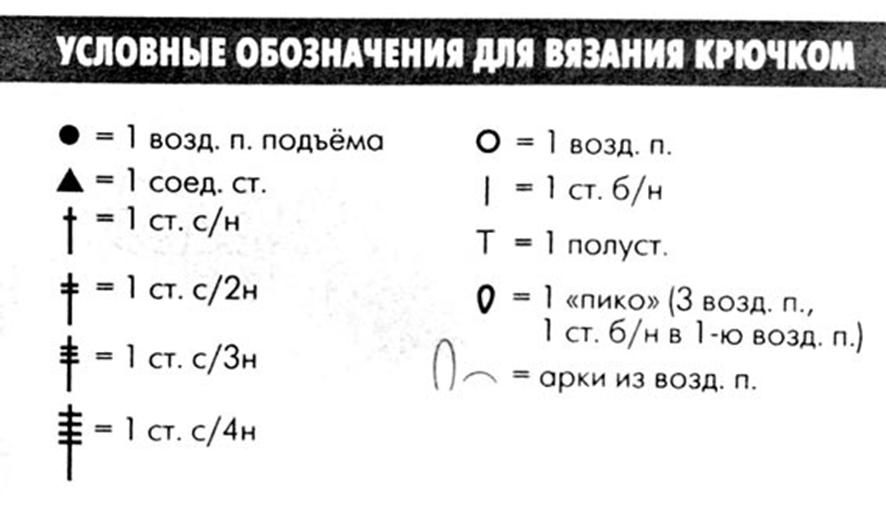 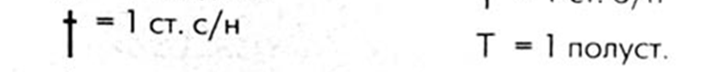 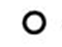 